INFORMATION OF EMPLOYMENTDETAILS ABOUT THE EMPLOYER:Name:			Age: 		Sex: Civil Status:      	  Height  cm		Weight:  kg.Tel No:                                    Language Spoken: Address:     ISRAELNumber of persons living in the residence:  Relationship to the employer: Physical and Medical Conditions: Behavior: WORK EXPECTED:Feeding    (  );        Bathing (  );          Dressing (  );       Dipper Changing (  )     Toilet Assistant (  )House Cleaning (  );         Laundry (  );             Cooking (  );            Medication (  );  	Injections (   ); Additional work (please Specify) EMPLOYMENT DETAILS:Accommodation Given ( ); Self (  );     Own room (X);     Sharing( ) Other (please Specify)……………………………………………………………………………Day Off: WEEKLY ALLOWANCE: Dollars:……………Shekel : 100 MONTHLY SALARY: (includes weekly allowance) Dollars:……………………Shekel: 5,300MOREOVER THE CAREGIVER WILL GET ALL THE SOCIAL WRIGHTS THAT ARE ACCETATE ACCORDING TO THE ISRAELY LAW.I HEREBY DECLARE THAT I READ AND UNDERSTOOD ALL TERMS WRITTENIN THIS DOCUMENTS AND I AGREE TO WORK AS CAREGIVER FOR THIS EMPLOYER.NAME OF WORKER: REF. NO: SIGNATURE OF THE WORKER: …………………………………DATE: 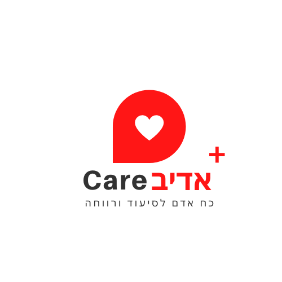 